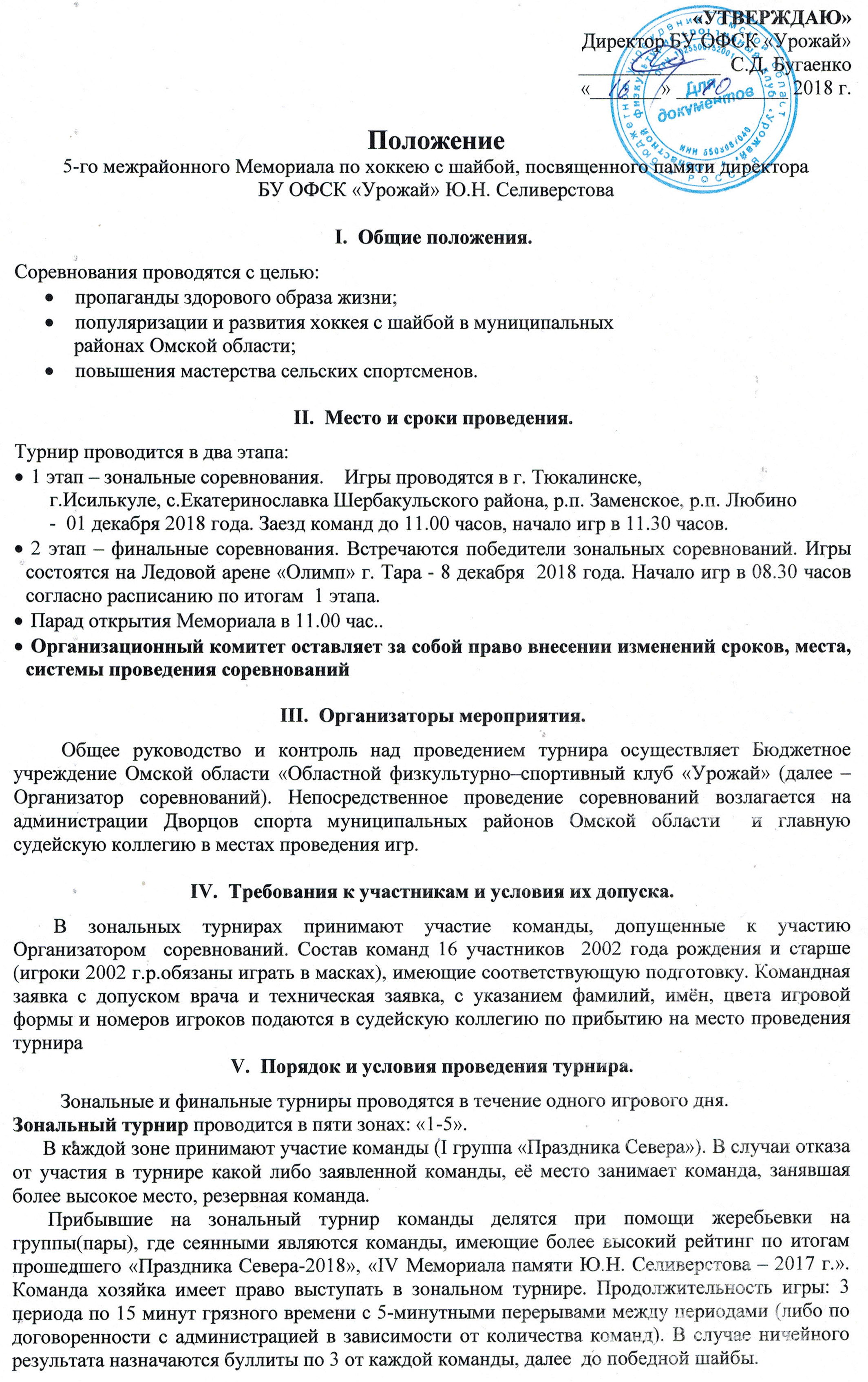 В финальном турнире принимают участия победители зональных соревнований и команда хозяев Тарского район проводящая финальную часть. Команды при помощи жеребьевки определяют 2 игровые группы: гр. «А» (победители1,3,5зон),гр. «Б» (победители 2,4,(6-Тарский район)) и очередность игр.  Система будет утверждена на заседании с представителями команд.Регламент - три периода по 15 минут грязного времени с 5-минутными перерывами между периодами.  Команды, занявшие в подгруппах первые места – разыгрывают I – II места Турнира. Команды, занявшие вторые места в подгруппах – разыгрывают  III – IV места Турнира. Команды, занявшие третьи места в подгруппах  разыгрывают V – VI  места Турнира. VI.   Награждение.        Призеры и победители турнира награждаются медалями соответствующей степени и кубками.       Личными призами награждаются лучшие игроки турнира в категориях: нападающий, защитник, вратарь, бомбардир.VII.   Условия финансирование.        Расходы, связанные, с оплатой главной судейской коллегией, предоставлением льда и награждением участников турнира несет БУ ОФСК «Урожай».         Расходы, связанные с проездом и питанием участников, оплатой линейных судей (500 рублей одна игра) несут командирующие организации или сами участники.        Расходы, связанные с медицинским обслуживанием участников, охраны правопорядка за счет принимающей стороны.                                      VIII. Обеспечение безопасности участников и зрителей.Соревнования проводятся на объектах спорта, отвечающим требованием соответствующих нормативных правовых актов, действующих на территории РФ и направленных на обеспечение общественного порядка и безопасности участников и зрителей. Ответственность за нарушение правил обеспечения безопасности при проведении официальных спортивных мероприятий несут администрации Дворцов спорта, спортсооружений.Контактные телефоны:Места проведения зонального турнираМеста проведения зонального турнираМеста проведения зонального турнираМеста проведения зонального турнираМеста проведения зонального турнираМеста проведения зонального турнираМеста проведения зонального турнираМеста проведения зонального турнираМеста проведения зонального турнираМеста проведения зонального турнираМеста проведения зонального турнираМеста проведения зонального турнираМеста проведения зонального турнираМеста проведения зонального турнираМеста проведения зонального турнира1112    2    2    333444555Пг.Исилькуль Дворец спорта СПс.Знаменское Крытый катокСПс. Екатерино-славкаКрытый катокСПг.Тюкалинск Дворец спортаСПс. Любино Крытый катокС8Исилькульский 43Знаменский514Шербакульский1120Тюкалинский1010Любинский713Москаленский 1316Тевризский-2Нововаршавский64Большеуковский81Омский211Черлакский-6Седельниково149Таврический3-Крутинский-23Саргатское-23Полтавский-14Б-реченский-26Одесский--Называевский-5Калачинский-18Муромцевский9-Колосовский-16Павлоградский18Марьяновский-7Тарский123Кормиловский  -12Горьковский-Амарцев Иван Сафронович (г. Тюкалинск)8 (38176) 2-66-22  сот. 8 (913)6518639Костин Владимир Николаевич (г. Исилькуль) 8 (38173) 2-02-20 сот. 8 (904)328-43-43Колесник Владимир Федосеевич (г. Тара)8 (38171) 2-39-74; 2-00-75 сот. 8 (913)652-45-56Прибыльский Вячеслав Анатольевич (с. Екатеринославка)  сот. 8 (951)414-56-51Сорокина Ирина Викторовна (с. Любино)8 (38175)22086, сот. 89136361204Малко Иван Дмитриевич сот. 8(906)9925206Голубович Владимир Александрович (р.п. Знаменское) 8 (38179) 21240,сот.89514169499Турченко Григорий Анатольевич сот.8(904)5820821